Police Officer Self-Assessment Questionnaire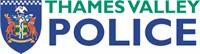 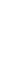 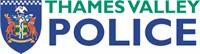 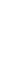 Considering the important role and nature of work you are applying for, it is essential Thames Valley Police (TVP) ensures specific entry criteria are met. This form has been designed to assist you to understand our requirements and answer any concerns you may have.It is important that you disclose all information, as failure to disclose information can result in applicants failing vetting checks.Am I eligible?There are four sections to this self-assessment questionnaire. Any red answers (in Sections 1 and 4) will stop your application from proceeding. Amber answers (in Sections 2 and 3) may stop your application from proceeding or may delay your application whilst further investigation takes place. This questionnaire is for your personal use only. However if any issues are identified you should contact the Recruitment Team for advice.Section 1If you tick a red box answer to any of the following questions you are unfortunately ineligible to apply for the role of police officer:Section 2If you tick an amber answer to any of the following questions you are not automatically ruled out from becoming a Police Officer, but your application may need to be checked by the recruitment department before proceeding. As such you are advised to seek advice from the recruitment team at the earliest opportunity.Section 3 – Role ConsiderationsBefore committing to the application process, and a career as a Police Officer, here are some aspects of the role that you are strongly advised to consider:If any of your answers in the third and final section fall into the amber column, you may want to take some time to consider whether the role of police officer is right for you before proceeding to the application stage.Section 4 – Code of Ethics – Policing PrinciplesA Code of Ethics has been published by the College of Policing. (http://www.college.police.uk/en/20972.htm) This code sets out the principles and standards of behaviour we expect to see from police professionals. It applies to every individual who works in policing, whether a warranted officer (including Special Constable), police staff, volunteer or someone contracted to work in a police force.If you tick any red answers or have any questions or doubts over whether you can comply with the principles and standards set out below then you should not submit an application.If you have any questions or concerns, please contact the Recruitment Team on 0845 2 666677 (Option2) or email RecruitmentPoliceOff@thamesvalley.pnn.police.uk.QuestionYesNoVetting Questions: In answering these questions, please include ‘spent convictions’ under theRehabilitation of Offenders Act, and traffic convictions (other than parking fines).Vetting Questions: In answering these questions, please include ‘spent convictions’ under theRehabilitation of Offenders Act, and traffic convictions (other than parking fines).Vetting Questions: In answering these questions, please include ‘spent convictions’ under theRehabilitation of Offenders Act, and traffic convictions (other than parking fines).Do you have an existing County Court/Tribunal Judgment (CCJ) made against you and / orhave you entered into an Individual Voluntary Agreement (IVA)?Have you been registered bankrupt and your bankruptcy debts discharged within the last threeyears or your bankruptcy debts have not been discharged?Have you ever committed an offence that has resulted in a prison sentence?Have  you  ever  been  convicted  or  cautioned  for  any  of  the  following:  treason,  murder,manslaughter, rape, kidnapping?Have you ever been convicted or cautioned for any of the following: incest / intercourse witha girl under 13, buggery with a person under 16 or a person who has not consented, gross indecency?Have you ever been convicted or cautioned for: espionage, terrorism, sabotage or any actionsto overthrow/undermine parliamentary democracy by political, industrial or violent means or association with any organisation advocating such activities?Have you ever been convicted or cautioned for any of the following: hostage taking, hijackingor torture or associated with any organisation advocating such activities?Have you been convicted or cautioned for reckless or dangerous driving within the past tenyears?Have you ever been convicted or cautioned for any driving offences causing “death by”reckless / dangerous driving?Have you been convicted, cautioned or received a Fixed Penalty Notice for driving withoutinsurance within the past five years?Have you been convicted or cautioned for drink/drug driving within the past ten years?Have you ever been convicted or cautioned for more than one offence of drink / drunk drivingor drunk in charge?Have you been convicted or cautioned for failing to stop at an accident within the past fiveyears?Have you been convicted, cautioned and/or received Fixed Penalty Notices for more than threeendorsable traffic offences within the past five years?QuestionYesNoHave you been convicted or cautioned for driving whilst being disqualified within the past fiveyears?Have you ever been convicted or cautioned - excluding Penalty Notice Disorder (PND) noticesover two years old - for any public order offence such as involvement in riot, violent disorder or affray?Have you ever been convicted or cautioned for grievous bodily harm (GBH)?Have you ever been convicted or cautioned for any of the following: Firearms offences and/orunlawful possession of weapons?Have you ever been convicted or cautioned for a hate aggravated offence (Race, Religion,Belief, Sexual Orientation, Transgender, Disability)?Have you ever been convicted or cautioned for abuse or neglect of children?Have you ever been convicted or cautioned for any of the following: Offences which involveelements of dishonesty, corruption, substantial financial gain or serious loss to anyone including theft, fraud and deception?Have you ever been convicted or cautioned for interference with the administration of justiceor the investigation of offences?Have you ever been convicted or cautioned for burglary and/or going equipped to steal?Have you ever been convicted or cautioned for any of the following: Serious involvement indrugs including possession of a Class A drug or more than one Class B drug and/or supplying drugs of any kind?Other Questions:Are you a member of the British National Party (BNP), Combat 18, National Front or anysimilar organisations?Do you take an active part in politics and intend to continue these activities if successful withyour application to become a police officer?Are you 18 years old or over?You must be at least 18 in order to apply for the role of police officer.There is no upper age limit for applying to the police service. But please bear in mind that the normal retirement age for police officers is 60 years and that new recruits are required to undertake a two-year probationary period.Have you previously submitted an application, either with Thames Valley Police or any otherpolice force in England and Wales for the role of police officer, and been rejected within the last 6 months?Are you either a British citizen or have indefinite leave to remain in the UK?To be eligible for appointment you must be a British citizen or member of the European Community or other states in the European Economic Area (EEA).Commonwealth citizens and foreign nationals are also eligible but only if they are resident inthe UK and have indefinite leave to remain. If you are a Commonwealth citizen or a foreign national, you will be required to provide proof that you have no restrictions on your right to remain in the UK.Do you hold appropriate Level 3 qualifications – two A Levels (graded Pass - A to E) or an equivalent, or higher qualification/s? (Please refer to the ‘Join Us’ pages on the Thames Valley Police website for a table of equivalent qualifications).Do you have a Certificate in Knowledge of Policing (CKP) or are you willing to gain this bythe date specified in the advert?Do you meet the Eyesight Standards for police officers?http://www.college.police.uk/en/docs/Eyesight_standards_police_recruitment.pdfQuestionYesNoVetting Questions: In answering these questions, please include ‘spent convictions’ under theRehabilitation of Offenders Act, and traffic convictions (other than parking fines).Vetting Questions: In answering these questions, please include ‘spent convictions’ under theRehabilitation of Offenders Act, and traffic convictions (other than parking fines).Vetting Questions: In answering these questions, please include ‘spent convictions’ under theRehabilitation of Offenders Act, and traffic convictions (other than parking fines).Have you ever been cautioned or convicted of a criminal offence not listed in Section 1?Have you ever been involved in any other criminal investigation?Have you been charged or summonsed for an offence that has not yet been dealt with?Do you have any relative or associate (including co-resident) who you know or have reasonto believe has criminal convictions (excluding traffic convictions), OR is engaged in criminal activities, OR is a person who associates regularly with such persons?Other Questions:Other Questions:Other Questions:In the last three years, have you spent any continuous period of over one month outside ofthe UK?Time spent abroad is unlikely to be a bar to recruitment however you may be asked to supply certificates of good conduct from the local police authorities of the countries you have visited. From experience this may take some time and involve some cost to you.Do you intend on continuing with any other employment for hire or gain or any otherbusiness interest when you apply to become a police officer?Do you or your spouse (unless separated) or close relative living with you have a financialinterest in any license or permit relating to liquor, betting or gaming or the regulation of places of entertainment?Do you have any tattoos or piercings?Tattoos (or piercings) are not a bar to appointment, however, some tattoos (or piercings) could potentially offend members of the public or colleagues, or could bring discredit to the Police Service - it depends on their size, nature, location and sometimes on the extent.Do you have a full manual UK/EEA driving licence? If not, this will be required by mid-January 2018Is your Body Mass Index (BMI) between 18 and 30?This can be determined if you know your weight and your height. The actual calculation is your weight (in kilograms) divided by your height (in metres squared). Guidance and easy to use charts on how to calculate your BMI can be found on the NHS website.You cannot be appointed to the role if your BMI (or body fat percentage) is outside theacceptable range.QuestionYesNoWhere you will serve and your accommodationDo you live within 20 miles of the station to which you wish to be posted?Are you ready to be very flexible regarding your work location to fulfil your obligations as a police officer?The accommodation in which you live has to be approved by Thames Valley Police. Generally speaking it must be within 20 miles (as the crow flies) of your place of duty.If you wish to change your address from that which was approved at the time of your appointment or subsequently, you must also seek permission. Only after permission has been granted should officers proceed to contractual stages. Remember, if this is not done you could be committing an offence under the Misconduct Code.Effect on private lifeBeing a police officer means that sometimes, in your day-to-day private life, you have to put yourself on duty and take appropriate actions even when you are off duty.  Are you prepared for this?QuestionYesNo24 hour, 365 days a year roleBeing a police officer will often involve you being out and about on foot patrol, in all weathers and at all hours of the day (shifts cover 24 hours a day, 365 days a year). You will be required to work shifts including night work, weekends and bank holidays.As a police officer, are you prepared to work shifts and unpredictable hours?Standards of dressWould you be able to put aside your own sense of style and dress and comply with the police uniform and dress code?Please note: The police uniform and dress code makes allowances for items of religiousdress.Following rulesCould you follow strict rules and authority to carry out the needs of the service?FitnessThe job can involve strenuous physical activity and it is important to maintain high fitness levels to ensure you can effectively protect yourself and others. Police officers are expected to take part in annual fitness tests.Do you feel confident about continually maintaining a high level of fitness throughout your career as a police officer?Prepared to give evidence in courtAre you prepared to stand up and provide evidence in court?Using initiativeAre you happy about working in a team, but also confident about taking the initiative when needed?ImpartialityAre you sure that no aspect of your life would impact on you being able to act with impartiality as a police officer?PaperworkAre you able to complete paperwork and meticulously keep detailed records?Dealing with difficult situationsYou will have to deal with circumstances or scenes of a difficult or distressing nature e.g. road traffic collisions, child cruelty, sudden deaths.Could you deal with traumatic and distressing situations with sensitivity and a level head?QuestionYesMaybeNoAccountabilityAre you prepared to take ownership and full responsibility for your decisions, actions and omissions?Fairness and respectCan you act with self-control and tolerance, treating members of the public and colleagues with respect (including respect the rights of all individuals) and courtesy?Honesty and integrityCan you act with honesty and integrity at all times? This includes:Being sincere and truthful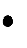 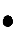 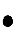 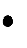 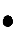 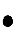 Showing courage in doing what you believe to be right Ensuring your decisions are not influenced by improperconsiderations of personal gain  Not knowingly making false, misleading or inaccurate oral or written statement in any professional context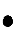  Neither soliciting nor accepting the offer of any gift, gratuity or hospitality that could compromise your impartiality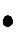  Not using your position to inappropriately coerce any person or to settle personal grievances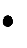 LeadershipCan you take personal responsibility for promoting and reinforcing the principles and standards set out in the College of Policing Code of Ethics?ObjectivityCan you use your training and experience to make objective decisions and use your best professional judgement?OpennessCan you be open and transparent in all your actions and decisions?SelflessnessCan you act in the public interest at all times?